High Risk Construction Work Safe Work Method Statement Template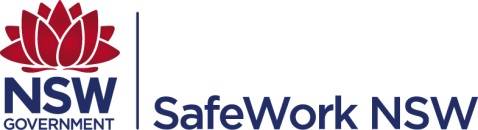 PLEASE NOTE:  THE TRIAL PERIOD FOR THIS DOCUMENT HAS CONCLUDED AND IS NOW BEING REVIEWED.  THE CONTROLS ARE INDICATIVE ONLY AND WILL CHANGE IN ACCORDANCE WITH SITE CONDITIONS.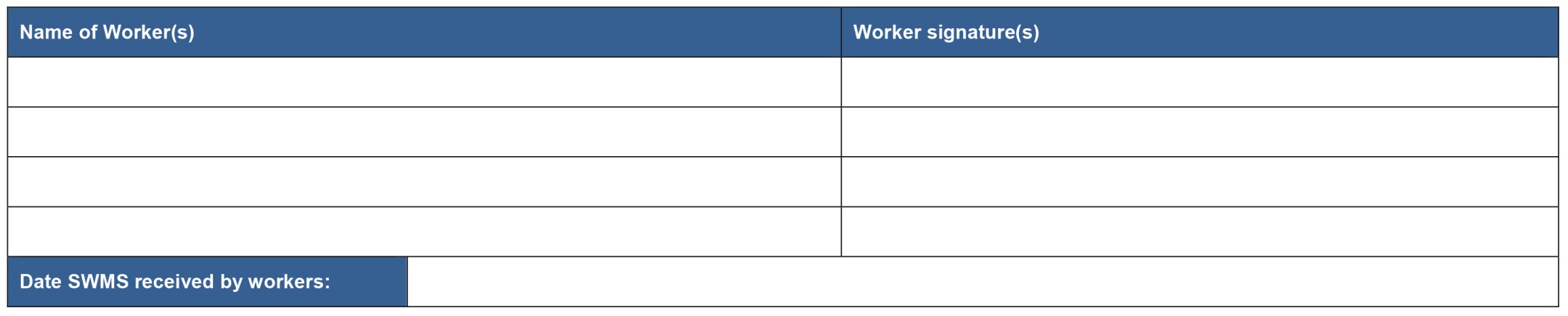 NOTE: Work must be performed in accordance with this SWMS. This SWMS must be kept and be available for inspection until the high risk construction work to which this SWMS relates is completed.  
If the SWMS is revised, all versions should be kept.If a notifiable incident occurs in relation to the high risk construction work in this SWMS, the SWMS must be kept for at least 2 years from the date of the notifiable incident.NOTE: Work must be performed in accordance with this SWMS. This SWMS must be kept and be available for inspection until the high risk construction work to which this SWMS relates is completed.  
If the SWMS is revised, all versions should be kept.If a notifiable incident occurs in relation to the high risk construction work in this SWMS, the SWMS must be kept for at least 2 years from the date of the notifiable incident.NOTE: Work must be performed in accordance with this SWMS. This SWMS must be kept and be available for inspection until the high risk construction work to which this SWMS relates is completed.  
If the SWMS is revised, all versions should be kept.If a notifiable incident occurs in relation to the high risk construction work in this SWMS, the SWMS must be kept for at least 2 years from the date of the notifiable incident.NOTE: Work must be performed in accordance with this SWMS. This SWMS must be kept and be available for inspection until the high risk construction work to which this SWMS relates is completed.  
If the SWMS is revised, all versions should be kept.If a notifiable incident occurs in relation to the high risk construction work in this SWMS, the SWMS must be kept for at least 2 years from the date of the notifiable incident.NOTE: Work must be performed in accordance with this SWMS. This SWMS must be kept and be available for inspection until the high risk construction work to which this SWMS relates is completed.  
If the SWMS is revised, all versions should be kept.If a notifiable incident occurs in relation to the high risk construction work in this SWMS, the SWMS must be kept for at least 2 years from the date of the notifiable incident.NOTE: Work must be performed in accordance with this SWMS. This SWMS must be kept and be available for inspection until the high risk construction work to which this SWMS relates is completed.  
If the SWMS is revised, all versions should be kept.If a notifiable incident occurs in relation to the high risk construction work in this SWMS, the SWMS must be kept for at least 2 years from the date of the notifiable incident.NOTE: Work must be performed in accordance with this SWMS. This SWMS must be kept and be available for inspection until the high risk construction work to which this SWMS relates is completed.  
If the SWMS is revised, all versions should be kept.If a notifiable incident occurs in relation to the high risk construction work in this SWMS, the SWMS must be kept for at least 2 years from the date of the notifiable incident.NOTE: Work must be performed in accordance with this SWMS. This SWMS must be kept and be available for inspection until the high risk construction work to which this SWMS relates is completed.  
If the SWMS is revised, all versions should be kept.If a notifiable incident occurs in relation to the high risk construction work in this SWMS, the SWMS must be kept for at least 2 years from the date of the notifiable incident.NOTE: Work must be performed in accordance with this SWMS. This SWMS must be kept and be available for inspection until the high risk construction work to which this SWMS relates is completed.  
If the SWMS is revised, all versions should be kept.If a notifiable incident occurs in relation to the high risk construction work in this SWMS, the SWMS must be kept for at least 2 years from the date of the notifiable incident.[PCBU Name, contact details][PCBU Name, contact details][PCBU Name, contact details][PCBU Name, contact details]Principal Contractor (PC)Principal Contractor (PC)[Name, contact details][Name, contact details][Name, contact details]Works Manager: Contact phone:Date SWMS provided to PC:Date SWMS provided to PC:Work activity:[Job description][Job description][Job description]Workplace location:Workplace location:High risk construction work:    Risk of a person falling more than 2 metres (note: in some jurisdictions this is 3 metres)   Risk of a person falling more than 2 metres (note: in some jurisdictions this is 3 metres)  Work on a telecommunication tower  Work on a telecommunication tower  Work on a telecommunication tower  Work on a telecommunication tower  Demolition of load-bearing structure  Demolition of load-bearing structureHigh risk construction work:   Likely to involve disturbing asbestos  Likely to involve disturbing asbestos   Temporary load-bearing support for structural alterations or repairs   Temporary load-bearing support for structural alterations or repairs   Temporary load-bearing support for structural alterations or repairs   Temporary load-bearing support for structural alterations or repairs  Work in or near a confined space  Work in or near a confined spaceHigh risk construction work:   Work in or near a shaft or trench deeper than 1.5 m or a tunnel  Work in or near a shaft or trench deeper than 1.5 m or a tunnel  Use of explosives  Use of explosives  Use of explosives  Use of explosives  Work on or near pressurised gas mains or piping  Work on or near pressurised gas mains or pipingHigh risk construction work:   Work on or near chemical, fuel or refrigerant lines  Work on or near chemical, fuel or refrigerant lines  Work on or near energised electrical installations or services  Work on or near energised electrical installations or services  Work on or near energised electrical installations or services  Work on or near energised electrical installations or services  Work in an area that may have a contaminated or flammable atmosphere  Work in an area that may have a contaminated or flammable atmosphereHigh risk construction work:   Tilt-up or precast concrete elements  Tilt-up or precast concrete elements   Work on, in or adjacent to a road, railway, shipping lane or other traffic corridor in use by traffic other than pedestrians   Work on, in or adjacent to a road, railway, shipping lane or other traffic corridor in use by traffic other than pedestrians   Work on, in or adjacent to a road, railway, shipping lane or other traffic corridor in use by traffic other than pedestrians   Work on, in or adjacent to a road, railway, shipping lane or other traffic corridor in use by traffic other than pedestrians   Work in an area with movement of powered mobile plant   Work in an area with movement of powered mobile plantHigh risk construction work:   Work in areas with artificial extremes of temperature  Work in areas with artificial extremes of temperature  Work in or near water or other liquid that involves a risk of drowning  Work in or near water or other liquid that involves a risk of drowning  Work in or near water or other liquid that involves a risk of drowning  Work in or near water or other liquid that involves a risk of drowning  Diving work  Diving workPerson responsible for ensuring compliance with SWMS:Person responsible for ensuring compliance with SWMS:Date SWMS received:Date SWMS received:Date SWMS received:What measures are in place to ensure compliance with the SWMS?What measures are in place to ensure compliance with the SWMS?Note: How do you intend to monitor SWMS ComplianceNote: How do you intend to monitor SWMS ComplianceNote: How do you intend to monitor SWMS ComplianceNote: How do you intend to monitor SWMS ComplianceNote: How do you intend to monitor SWMS ComplianceNote: How do you intend to monitor SWMS ComplianceNote: How do you intend to monitor SWMS CompliancePerson responsible for reviewing SWMS control measures:Person responsible for reviewing SWMS control measures:Date SWMS received by reviewer:Date SWMS received by reviewer:Date SWMS received by reviewer:How will the SWMS control measures be reviewed?How will the SWMS control measures be reviewed?Review date:Review date:Reviewer’s signature:Reviewer’s signature:Reviewer’s signature:What are the tasks involved?  What are the hazards and risks?What are the control measures?List the work tasks in a logical order.Identify the hazards and risks that may cause harm to workers or the public. Describe what will be done to control the risk. What will you do to make the activity as safe as possible? Note:  HRCW activities are listed in this columnNote: These hazards and risks refer to High Risk construction work as defined in Clause  291 Keep it simple and practical – this is what you will need to monitor your compliance against.  Work in or adjacent to a road, railway, shipping lane or other traffic corridor that is in use by traffic other than pedestrians.Movement of powered mobile plant.Falling more than 2 metresTemporary load-bearing support for structural alterations or repairs